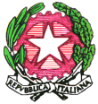 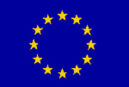 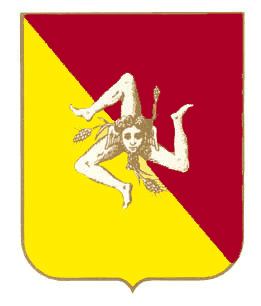        Regione Siciliana                                                                 Ministero dell’Istruzione                                                                       Unione Europea                 Dipartimento Pubblica Istruzione                                          dell’Università e della Ricerca                                                       ESITI PROVE RAV PER DISCIPLINA SEDE CENTRALEANNO SCOLASTICO 2017/18Indirizzo Liceo Scientifico X  Liceo Scientifico opzione Scienze Applicate X                   Liceo Classico X  Liceo Sportivo X  Liceo Linguistico XClasse __________              Docente Coordinatore __________________________ESITI PROVE RAV PER AMBITI                                                                                       Il Docente Coordinatore                                                                                        ____________________________		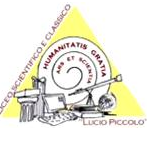 ISTITUTO D’ISTRUZIONE SUPERIORE LS PICCOLO CAPO D’ORLANDOLICEO SCIENTIFICO - CLASSICO – LINGUISTICO – SPORTIVO – SCIENZE APPLICATE "LUCIO PICCOLO"Presidenza e Segreteria: Via Consolare Antica snc 98071 CAPO D'ORLANDO (ME)Codice Fiscale 84005360833 – Codice Meccanografico MEIS028004Tel. 0941/902103 - Fax 0941/912533 – E-MAIL meis028004@istruzione.it   pec: meis028004@pec.istruzione.it Sito: http://www.iislspiccolo.gov.it/ SEDI ASSOCIATE:LICEO ARTISTICO - I.P.A.A. – ODONTOTECNICO C/da S. Lucia, 34 -  Capo d’Orlando (ME) Tel. Fax 0941/901050 DISCIPLINEFASCIA IVoto1-2-3FASCIA IIVoto4-5FASCIA IIIVoto6FASCIA IVVoto7-8FASCIA VVoto9-10ITALIANOLATINOGRECOSTORIA STORIA E GEOGRAFIAFILOSOFIADIRITTO ED ECONOMIAINGLESEMATEMATICAFISICASCIENZEINFORMATICADISEGNO E STORIA DELL’ARTESTORIA DELL’ARTE SCIENZE MOTORIEDISCIPLINE SPORTIVEFRANCESESPAGNOLOTEDESCOAMBITIMEDIA FASCIA IMEDIA FASCIA IIMEDIA FASCIA IIIMEDIA FASCIA IVMEDIA FASCIA VUMANISTICO E LETTERARIO(Italiano, Latino, Greco, Storia, Storia e Geografia, Filosofia,diritto economia, disegno e storia dell’arte, Storia dell’arte)LINGUISTICO(Inglese, Francese, Spagnolo, Tedesco)SCIENTIFICO(Matematica, Fisica, Scienze, Informatica)SPORTIVO(Scienze motorie, Discipline Sportive)